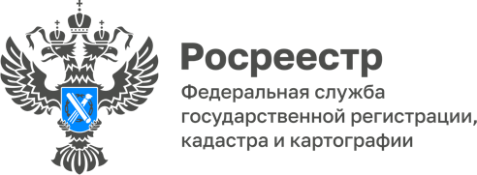 В Управлении Росреестра по Красноярскому краю подвели итоги по «гаражной амнистии» за 2022 годВ Управлении Росреестра по Красноярскому краю подвели итоги 2022 года по «гаражной амнистии», которая стартовала 1 сентября 2021 года.С 01.01.2022 по 01.01.2023 года в Красноярском крае в рамках «гаражной амнистии» было оформлено право собственности на 1390 индивидуальных гаражей, а также оформлено право собственности на 3439 земельных участков под гаражами.По статистике Управления, интерес к «гаражной амнистии» увеличивается. Так, если в 1 полугодии текущего года жители региона оформили 631 гараж в собственность, то во 2 полугодии текущего года оформили 759 гаражей, так показатель увеличился на 21%.Руководитель Управления Росреестра по Красноярскому краю Татьяна Голдобина:«Закон о «гаражной амнистии» наконец-то позволил решить проблему неоформленных гаражей. Граждане десятилетиями использовали объекты гаражного назначения, но стать полноправными владельцами своего имущества не могли. По итогам года мы видим, что значительное количество жителей Красноярского края узаконили свои права, что позволило им в полной мере распоряжаться своим имуществом – продавать, оформлять дарственную, завещать и т.д.».